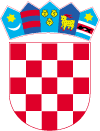 Gradsko vijećeKlasa:URBROJ: 2186/016-03-18-1Lepoglava, 	Na temelju članka 22. Statuta Grada Lepoglave („Službeni vjesnik Varaždinske županije“  broj 6/13, 20/13, 33/13- ispravak, 31/14 – pročišćeni tekst, 6/18, 24/18), Gradsko vijeće Grada Lepoglave na 11. sjednici održanoj             godine, donosiII. IZMJENE P R O G R A M AU  VATROGASTVU,  CIVILNOJ  ZAŠTITI,  UDRUGA GRAĐANA  ZA 2018. GODINUI.U Programu u vatrogastvu, civilnoj zaštiti, udruga građana za 2018. godinu („Službeni vjesnik Varaždinske županije“ broj 78/17, 48/18), točka I. mijenja se i glasi:„U Proračunu Grada Lepoglave osiguravaju se sredstva za potrebe funkcioniranja Vatrogasne zajednice Grada Lepoglave i tri dobrovoljna vatrogasna društva /Lepoglava, Kamenica, Višnjica/,  a  u skladu sa Zakonom o vatrogastvu i Zakonom o zaštiti od požara, i to:- za materijalno poslovanje Vatrogasne zajednice,  za troškove poslovanja DVD-a 					               410.000,00 kn	-  kapitalne investicije – projektna dokumentacija i oprema     						           172.750,00 kn								             ________________________                                                                                	          Ukupno:		            582.750,00 knII.Točka II. mijenja se i glasi:„ za financiranje aktivnosti civilne zaštite“      			           12.000,00 kn III.Točka III. mijenja se i glasi:      „za financiranje Gorske službe spašavanja''					         13.000,00 kunaIV.Točka IV. mijenja se i glasi: ''za sufinanciranje programa/projekata udruga''                                                      360.000,00 kunaV.Ove II. Izmjene Programa stupaju na snagu osmog dana od dana objave u Službenom vjesniku Varaždinske županije.                                                                                                PREDSJEDNIK GRADSKOG VIJEĆA  		                         Robert Dukarić